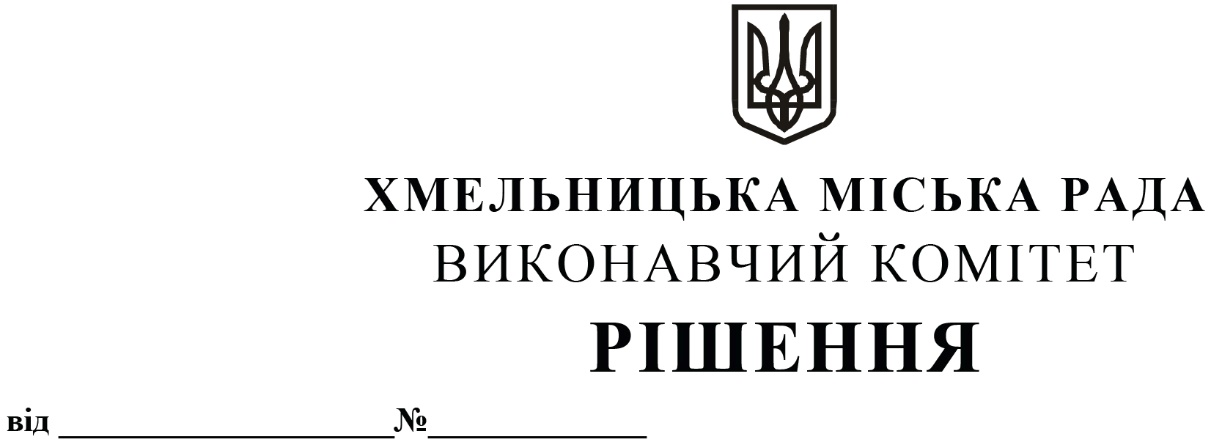 З метою збалансованого розвитку Хмельницької міської територіальної громади та досягнення цілей сталого розвитку, що затвердженні резолюцією Генеральної Асамблеї ООН «Перетворення нашого світу: Порядок денний в області сталого розвитку на період до 2023 року» від 25 вересня 2015 року, керуючись Законом України «Про місцеве самоврядування в Україні», виконавчий комітет міської радиВИРІШИВ:Внести на розгляд сесії міської ради пропозицію про приєднання до європейської ініціативи «Угода мерів – Схід» (Covenant of Mayors for Climate and Energy Eastern Partnership), зміст якої додається (додаток 1). Уповноважити міського голову Симчишина Олександра Сергійовича від імені Хмельницької міської ради підписати угоду за формою приєднання (додаток 2).Контроль за виконанням рішення покласти на заступника міського голови – директора департаменту інфраструктури міста В. НОВАЧКА.Про внесення на розгляд сесії міської ради пропозиції про приєднання до європейської ініціативи «Угода мерів – Схід»Міський головаОлександр СИМЧИШИН